Приложение 3.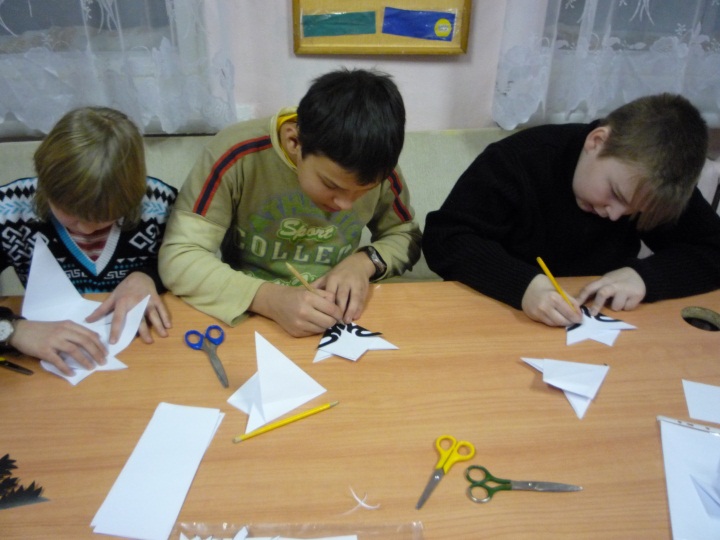 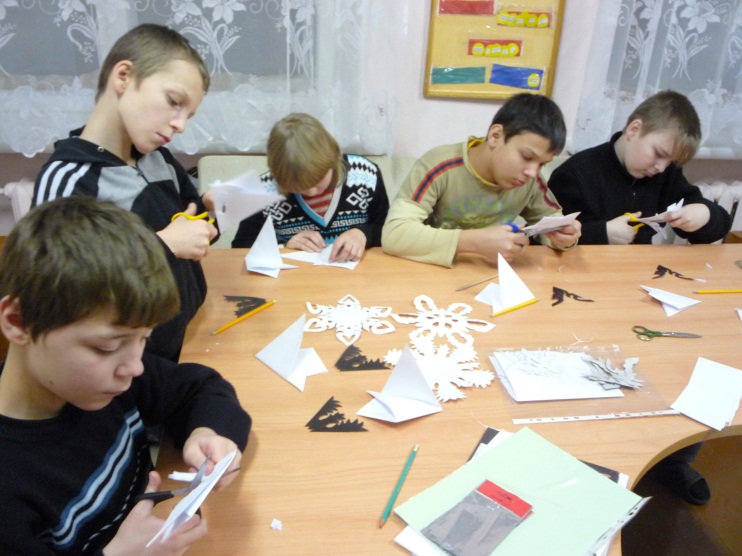 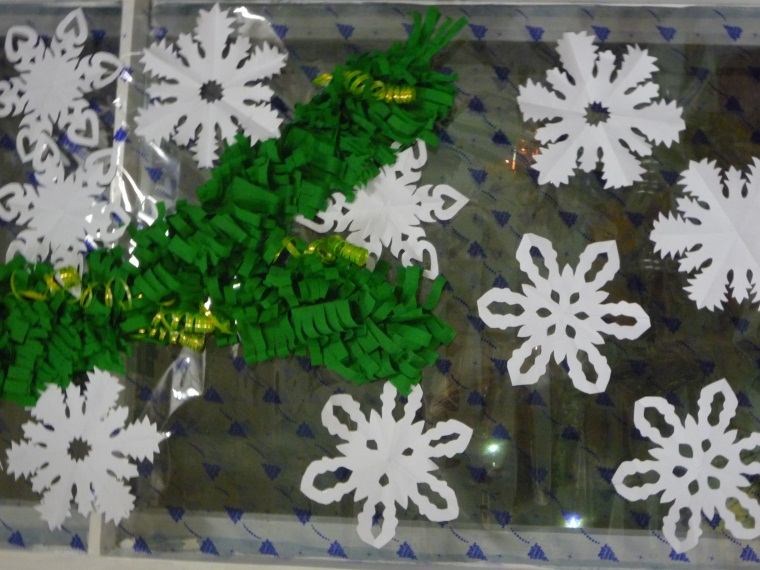 